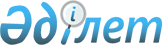 О переименовании улиц села Новосельское Атбасарского районаРешение акима села Новосельское Атбасарского района Акмолинской области от 20 декабря 2017 года № 1. Зарегистрировано Департаментом юстиции Акмолинской области 5 января 2018 года № 6281
      Примечание РЦПИ.

      В тексте документа сохранена пунктуация и орфография оригинала.
      В соответствии с Законами Республики Казахстан от 23 января 2001 года "О местном государственном управлении и самоуправлении в Республике Казахстан", от 8 декабря 1993 года "Об административно-территориальном устройстве Республики Казахстан", с учетом мнения населения, на основании заключения заседания Акмолинской областной ономастической комиссии от 24 октября 2017 года, аким села Новосельское РЕШИЛ:
      1. Переименовать улицы села Новосельское:
      улицу Центральная на улицу Женис;
      улицу Зеленая на улицу Бирлик;
      улицу Солнечная на улицу Мадениет;
      улицу Набережная на улицу Сарыарка;
      улицу Надреченская на улицу Акбулак;
      улицу Парковая на улицу Саябак;
      улицу Дружба на улицу Достык;
      улицу Мир на улицу Бейбитшилик;
      улицу Южная на улицу Жайлау;
      улицу Садовая на улицу Байтерек;
      улицу Молодежная на улицу Коктем;
      улицу Степная на улицу Тауелсиздик.
      2. Контроль за исполнением настоящего решения оставляю за собой.
      3. Настоящее решение вступает в силу со дня государственной регистрации в Департаменте юстиции Акмолинской области и вводится в действие со дня официального опубликования.
					© 2012. РГП на ПХВ «Институт законодательства и правовой информации Республики Казахстан» Министерства юстиции Республики Казахстан
				
      Аким села Новосельское

Г.Магзумова
